ВЫПИСКАиз экзаменационной ведомостиот «14»«июля» 2021гв том, что они  в составе абитуриентов КазНПУ им.Абая сдал(а) специальный экзамен и получили «допуск» для поступления на педагогические специальности.Ответственный секретарь  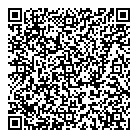  приемной комиссии                                                           Н.ӘуесбекұлыВЫПИСКАиз экзаменационной ведомостиот «14»«июля» 2021гв том, что они  в составе абитуриентов КазНПУ им.Абая сдал(а) специальный экзамен и получили «допуск» для поступления на педагогические специальности.Ответственный секретарь   приемной комиссии                                                           Н.ӘуесбекұлыВЫПИСКАиз экзаменационной ведомостиот «14»«июля» 2021гв том, что они  в составе абитуриентов КазНПУ им.Абая сдал(а) специальный экзамен и получили «допуск» для поступления на педагогические специальности.Ответственный секретарь   приемной комиссии                                                           Н.ӘуесбекұлыВЫПИСКАиз экзаменационной ведомостиот «14»«июля» 2021гв том, что они  в составе абитуриентов КазНПУ им.Абая сдал(а) специальный экзамен и получили «допуск» для поступления на педагогические специальности.Ответственный секретарь   приемной комиссии                                                           Н.ӘуесбекұлыВЫПИСКАиз экзаменационной ведомостиот «14»«июля» 2021гв том, что они  в составе абитуриентов КазНПУ им.Абая сдал(а) специальный экзамен и получили «допуск» для поступления на педагогические специальности.Ответственный секретарь   приемной комиссии                                                           Н.ӘуесбекұлыВЫПИСКАиз экзаменационной ведомостиот «14»«июля» 2021гв том, что они  в составе абитуриентов КазНПУ им.Абая сдал(а) специальный экзамен и получили «допуск» для поступления на педагогические специальности.Ответственный секретарь   приемной комиссии                                                           Н.ӘуесбекұлыВЫПИСКАиз экзаменационной ведомостиот «14»«июля» 2021гв том, что они  в составе абитуриентов КазНПУ им.Абая сдал(а) специальный экзамен и получили «допуск» для поступления на педагогические специальности.Ответственный секретарь   приемной комиссии                                                           Н.ӘуесбекұлыВЫПИСКАиз экзаменационной ведомостиот «14»«июля» 2021гв том, что они  в составе абитуриентов КазНПУ им.Абая сдал(а) специальный экзамен и получили «допуск» для поступления на педагогические специальности.Ответственный секретарь   приемной комиссии                                                           Н.ӘуесбекұлыВЫПИСКАиз экзаменационной ведомостиот «14»«июля» 2021гв том, что они  в составе абитуриентов КазНПУ им.Абая сдал(а) специальный экзамен и получили «допуск» для поступления на педагогические специальности.Ответственный секретарь   приемной комиссии                                                           Н.ӘуесбекұлыВЫПИСКАиз экзаменационной ведомостиот «14»«июля» 2021гв том, что они  в составе абитуриентов КазНПУ им.Абая сдал(а) специальный экзамен и получили «допуск» для поступления на педагогические специальности.Ответственный секретарь   приемной комиссии                                                           Н.ӘуесбекұлыВЫПИСКАиз экзаменационной ведомостиот «14»«июля» 2021гв том, что они  в составе абитуриентов КазНПУ им.Абая сдал(а) специальный экзамен и получили «допуск» для поступления на педагогические специальности.Ответственный секретарь      приемной комиссии                                                           Н.ӘуесбекұлыВЫПИСКАиз экзаменационной ведомостиот «14»«июля» 2021гв том, что они  в составе абитуриентов КазНПУ им.Абая сдал(а) специальный экзамен и получили «допуск» для поступления на педагогические специальности.Ответственный секретарь   приемной комиссии                                                           Н.ӘуесбекұлыВЫПИСКАиз экзаменационной ведомостиот «14»«июля» 2021гв том, что они  в составе абитуриентов КазНПУ им.Абая сдал(а) специальный экзамен и получили «допуск» для поступления на педагогические специальности.Ответственный секретарь   приемной комиссии                                                           Н.ӘуесбекұлыВЫПИСКАиз экзаменационной ведомостиот «14»«июля» 2021гв том, что они  в составе абитуриентов КазНПУ им.Абая сдал(а) специальный экзамен и получили «допуск» для поступления на педагогические специальности.Ответственный секретарь   приемной комиссии                                                           Н.ӘуесбекұлыВЫПИСКАиз экзаменационной ведомостиот «14»«июля» 2021гв том, что они  в составе абитуриентов КазНПУ им.Абая сдал(а) специальный экзамен и получили «допуск» для поступления на педагогические специальности.Ответственный секретарь   приемной комиссии                                                           Н.ӘуесбекұлыВЫПИСКАиз экзаменационной ведомостиот «14»«июля» 2021гв том, что они  в составе абитуриентов КазНПУ им.Абая сдал(а) специальный экзамен и получили «допуск» для поступления на педагогические специальности.Ответственный секретарь   приемной комиссии                                                           Н.ӘуесбекұлыВЫПИСКАиз экзаменационной ведомостиот «14»«июля» 2021гв том, что они  в составе абитуриентов КазНПУ им.Абая сдал(а) специальный экзамен и получили «допуск» для поступления на педагогические специальности.Ответственный секретарь   приемной комиссии                                                           Н.ӘуесбекұлыВЫПИСКАиз экзаменационной ведомостиот «14»«июля» 2021гв том, что они  в составе абитуриентов КазНПУ им.Абая сдал(а) специальный экзамен и получили «допуск» для поступления на педагогические специальности.Ответственный секретарь   приемной комиссии                                                           Н.ӘуесбекұлыВЫПИСКАиз экзаменационной ведомостиот «14»«июля» 2021гв том, что они  в составе абитуриентов КазНПУ им.Абая сдал(а) специальный экзамен и получили «допуск» для поступления на педагогические специальности.Ответственный секретарь   приемной комиссии                                                           Н.ӘуесбекұлыВЫПИСКАиз экзаменационной ведомостиот «14»«июля» 2021гв том, что они  в составе абитуриентов КазНПУ им.Абая сдал(а) специальный экзамен и получили «допуск» для поступления на педагогические специальности.Ответственный секретарь   приемной комиссии                                                           Н.ӘуесбекұлыВЫПИСКАиз экзаменационной ведомостиот «14»«июля» 2021гв том, что они  в составе абитуриентов КазНПУ им.Абая сдал(а) специальный экзамен и получили «допуск» для поступления на педагогические специальности.Ответственный секретарь   приемной комиссии                                                           Н.ӘуесбекұлыВЫПИСКАиз экзаменационной ведомостиот «14»«июля» 2021гв том, что они  в составе абитуриентов КазНПУ им.Абая сдал(а) специальный экзамен и получили «допуск» для поступления на педагогические специальности.Ответственный секретарь   приемной комиссии                                                           Н.ӘуесбекұлыВЫПИСКАиз экзаменационной ведомостиот «14»«июля» 2021гв том, что они  в составе абитуриентов КазНПУ им.Абая сдал(а) специальный экзамен и получили «допуск» для поступления на педагогические специальности.Ответственный секретарь   приемной комиссии                                                           Н.ӘуесбекұлыВЫПИСКАиз экзаменационной ведомостиот «14»«июля» 2021гв том, что они  в составе абитуриентов КазНПУ им.Абая сдал(а) специальный экзамен и получили «допуск» для поступления на педагогические специальности.Ответственный секретарь   приемной комиссии                                                           Н.ӘуесбекұлыВЫПИСКАиз экзаменационной ведомостиот «14»«июля» 2021гв том, что они  в составе абитуриентов КазНПУ им.Абая сдал(а) специальный экзамен и получили «допуск» для поступления на педагогические специальности.Ответственный секретарь   приемной комиссии                                                           Н.ӘуесбекұлыВЫПИСКАиз экзаменационной ведомостиот «14»«июля» 2021гв том, что они  в составе абитуриентов КазНПУ им.Абая сдал(а) специальный экзамен и получили «допуск» для поступления на педагогические специальности.Ответственный секретарь   приемной комиссии                                                           Н.ӘуесбекұлыАбдікерім Мади Ғайниұлы11028500169Абдраманов Ілияс Талғатұлы41009501585Абдулова Алсу30629600827Абен Ерзатхан Есқалиұлы10128501009Абишева Маржан Маратқызы40705600762Айтжан Турлыхан40123551466Айтқазы Абдуллаһ Саматұлы30820550657Алиакпарова Аида Маратовна30511650792Алимкан Инабат Айдарбекқызы40508600484АЛМАС Ахмедияр Ағзамұлы40226500891Алмұхаш Нұрсұлтан Құралұлы40703550454АЛПЫС АИДА30925601884Алтынбаева Назерке40601601255Аман Ануар Жасұланұлы40122550248Аманкелді Әсем Ризабекқызы31111650196Асылбекова Аяулым Мейрамқызы40608650375Ауған Нұржазира Әсетқызы40329600769Ашимова Алина Руслановна31224601033Байбулатов Дархан Кайратович9,80519E+11Баймуратова Аяжан Еркиновна41208601563Бактыгали Ернар30217650721Баратова Рамина Ефратовна40912601528Баратова Рамина Ефратовна40912601528Бауыржан Айерке Бауыржанкызы40517600314Бауыржанқызы Альбина40209601125Бейсембаева Сая Ерлановна31008650651Ботабаева Диана Муратовна40331600076Гарифуллин Дәурен Кисметоллаулы41127550654Горбачева Алина41222651139Данкина Екатерина Алексеевна40215600471Доқтырбай Аружан40321600408Думанов Кадыржан Думанулы31121551401Едрешева Ирина Александровна8,50123E+11Елеуова Дильназ Жарысхановна30324651060Ермекова Алтынай Ерланкызы11204651116Әлімғазы Әділжан Хабитұлы40519550375Әліпбай Аяулым Ұланқызы40113651203Әліпова Жансая Мұратқызы40916601212Әмір Назира Мұсабекқызы30712600654Әнуар Асылзада Қазыбекқызы30523601722Әуез Жанғали Ералыұлы31013501446Жаксылыкқызы Альмира31116651260Жамалова Дария Болатовна40311651656Жанбай Саят Саулетұлы40122551137Жанбай Саят Саулетұлы40122551137Жолдыбайкызы Аяулым40710650706Жумабаев Диас Канатович31107551047Заитова Таслима Шахмуратовна30721600906Ирисматова Махинур Комилжонқызы40611602163Иса Асылхан Шамханұлы30918500306Исмагулова Раушан Болатовна40122601662Казмагамбетова Диана Темірхановна40414651379Каирлы Дильназ Амангельдықызы50422650841Клюг Ангелина30503600623Конысбек Сәния Нұрболатқызы41021601041Көпжасаров Қобылан Марғұланұлы40525551445Қаинбай Шұғыла Қанатқызы40810600753Мадина Мураткызы31215600185Мамедова Натаван Наримановна40701601332Махсотов Диас Асқарұлы40710550763Муса Балнур Бауржанқызы20614601306Назым Орынбай40215600779Намазбай Ұлмекен Қуандыққызы30624601590Насиполла Аяулым Алтайкызы40102650979Нематуллаева Эльназа Эльдаровна40726600678Нургазиева Аяулым40105601520Нурланова Мадина Сабитовна40727600465Нысанова Нәзерке Ғабитқызы40315600128Оразбекова Жанна Берланкызы31110600164Орман Ұлдана Мұхитқызы40907601917Пернебай Дариға Бауыржанқызы40718600258Рахматуллаева Ақбота Қанатбекқызы40504600303Рустемова Жанель Мухамеджановна40113600645Сағынбай Ансат Алмасұлы31219550375Садуақас Қастерлім Ерболқызы30923600368Садыбаева Аружан Асқарқызы41027600928Сандибеков Диас Серикұлы40209550598Сатыбалдиева Зарина Таубаевна40210600454Сембі Арайлым Маратқызы40223600603Серғазы Шұғыла Жасұланқызы40930600429Серикова Аида Абзалкызы41031651121Серікбай Мерей Арманқызы40101602031Сләмғалиева Дана Мухитқызы30903650109Султан Берік Ергалиұлы31218500734Сүндет Арайлым Шаймарданқызы40919651176Сырлыбаева Каламкас Шералиевна30504601697Тажбаганбетова Айгерім Урынгалиқызы20901000131Тенлесбай Акмарал40702600359Тойшимбекқызы Әсел40817601749Траисбаева Айнур Ертайқызы30915600920ТУЗЕН ҒАЛИЯ БАҚЫТҚЫЗЫ40404600459Тулепбаева Дана Бауыржанқызы40819601057Тұлпар Алнұр Тұлпарқызы31102650434Тұрапбай Бақытжан Ерғалиұлы31018500712Үсен Диана Өркенқызы30226600182ХАМИДОВА МАДИНА АБДИМУХИТКЫЗЫ40707600545Хамракулова Зухра Хасановна31204600521Хамракулова Розалина Рахманкуловна41024600694Хамракулова Фотима Хасановна31204600531Шайменова Толғанай Ерланқызы40206651437Эргашбекова Малика Зикириллаевна40317600604Абай Марат Жеңісұлы30317501496Абдикадыр Ұлмекен Жандарбекқызы40607600521Абдирахмонова Дилноза Камилжанқызы30307600462Абдрахман Гулфайруз Илхамжанқызы40314601379Абдукаримова Айдана Кенжебеккызы40606600249Абдуназарова Кундуз Нурбековна30828601807Абдыхахарова Аяжан Асхатқызы30624601818Аблитип Дильназ Турганжановна40205601613Адасхан Ақтанберді Хурметұлы30202550240Азамат Акнур40324600315Азатова Аяжан Қүдайбергенқызы40508600860Айбек Туйгын9,60622E+11Айгерим Альманат41108650845Айнымас Лидия Айнымасқызы31210651340Айсултанова Назым Кодирхановна31216600507Айтжанова Аида Сатбековна31214650969Акимнур Ернұр Акимнурұлы40914501929Алдаберген Оралхан Кайратбекулы31106500443Алдонгар Ұлданай Даулетбайқызы41022600267Алимбаева Дильназ Жасұланқызы40311650360Алимова Диляра Ануарбекқызы30712601142Алиханқызы Индира31124600319Алімқұл Аиида Ғалымжанқызы40527601199Алмахан Жанбота Жандосқызы40331600988Алпысбаева Аруна Ерланқызы30602600394АЛПЫСПАЕВ АЛДИЯР БОЛАТОВИЧ40525551386Алсейтова Меиргул Жанибековна1,913E+11Алтынай Жолдасбекова Қалдарбекқызы40603602000Алтынбекова Анар Талғатқызы40617602324Амангелді Аружан Ескендірқызы30611600610Амангелді Аружан Сағынғалиқызы40324601195Амангелді Балнұр Алмасқызы40806600058Амангелді Нұрлыбек Ерланұлы40422500629Амандықұлы Бекзат31025550122Аманкелди Аида Аманкелдиқызы40801651144Аманова Мадина Нурбол қызы40107651667Амантай Гүлмарал Нұрланқызы40220600260Анарбек Амина Сүндетіллақызы40429600405Аралбайкызы Газиза40122600614Арман Таңатарұлы40406500651Артықбай ұлдана Жаксымураткызы40121600242Аружан Серикбаева Жарасовна40412650378Арыстангалиқызы Аружан40506602043Асамадин Ерасыл Еркінұлы31009500476Асан Аида Маратқызы40526600452Асан Арайлым Жеткергенқызы40421601459Асилбек Қарақат Мерекеқызы40211600487Асқаров Темірлан Серікұлы40807500919Асылбек Данияр Думанұлы40227500391Ауезханова Айым Жанатқызы31221650332Ауелбек Айкумис Алпысбайкызы20810601212Аханбай Бағлан Берікбайқызы31116601402Ахатова Амина Ахатовна40514650354Ахмедова Жанна Ерболовна30811600608Ахметжан Шұғыла Бауыржанқызы40904600417Ахылбеков Сұлтан Бахытұлы10728500736Аяғанова Нұрсұлу Медетқызы40522650308Аятхан Елнұр Толеубайұлы40509551190Аяулым Тұрсынбек Жүнісбекқызы41017600319Бабаева Айнур Канаткызы31025650842Бабаева Муштари Шокирқызы40508600859Базарбаева Асель Серіқызы40828651290Байбосынова Анель Байбосынқызы30528600641Байғазы Ислам Русланұлы31126551576Байғара Жұлдызай Мұратқызы40121600074Байдуллаева Алтын40317650303Бақберген Толқынай Ертайқызы31014600935Бақсейлова Ұлдана Бауыржанқызы30713600447Бақыбаев Алмат Жарасұлы20920550272Бақытбекқызы Айсұлу40205600813Бақытдәулетова Ақбота Ғаниқызы40918651041Бауыржанкызы Нурбота31009600125Бахбулла Мадина Бахытқызы40301600361Бахтияр Анель Сабиткызы40401601143Бахтығалиева Перизат Батырханқызы40313650867Бегісбек Рамазан Ниязбекұлы31109500221Бекарысқызы Іңкәр40130651325Бекбергенова Ақмарал Коптилеуқызы30527601315Бекболатова Ақбота Бекболатқызы40323650079Бекмаханова Ләззәт Ерболқызы31215600729Бекова Жасмин Ерболқызы40123650577Бектұрсынов Бексұлтан Ұланұлы40119501273Бердібай Самал Бердібайқызы30910600294Бешмағанбет Келбет Жеңісбекқызы10614600366Биғожин Данияр Жақсылықұлы30818501241Бижан Жанерке Ибрахымқызы40224601210Боларбек Аружан41016600754Болатжан Арайлым Мүсілімқызы30501600424Болатова Айгерім Болатқызы30502600608Болатова Дильназ Амирқызы30917600327Босынова Мөлдір Кенжеәліқызы40523601642Ғани Албина Бауыржанқызы40317601721Гафурова Диана Фархадовна40910601262Ғинаят Сәттібек Рысбекұлы40928550276Давранбекова Улбосын40123600828Даиргужинова Дильназ Руслановна40118650639Даниярқызы Ақжан41213601194Даулетова Муниса Джанибекқызы40130651345Демеуова Злиха Мерекеқызы40927650290Дәндібаев Қосай Марғұланұлы40911551037Джуманова Енис Кудратиллаевна40511601865Досанова Сымбат Молдияр қызы30421000015Досмахамбет Аружан Ахметқызы31017600901Дуйсекин Шахнияз Алжанович40619550755Дуйсембай Акнур Ертуганкызы50509601251Дүйсебай Аян Базарбайұлы30718500864Дүйсенбекқызы Жансая40419650128Дүйсенбекова Қарақат Әлімбекқызы40210600404Дюсенбаева Анель Ертісқызы40127650806Елтаева Асел Қуанғалиқызы40227650493Елтай Диана Рахатқызы30927601002Ералхан Аружан Алидинқызы30904600871Ерболов Нұркен30919500084Ергалиева Сауле Нагметуллакызы41119600462Ержанқызы Ажар30415650681Ержанқызы Альбина31230600612Еркебай Ақбота Ержанқызы40824601986Ермахан Аяулым Маратқызы41022601949Ертаева Рысты Нұрланқызы40505600428Есенова Нүрия Бағдатқызы40728600778Есет Дильназ Жеңісбекқызы40812651322Есімқұл Аружан Сабырқызы40326600564ЕСТЕМЕСОВА АЯЛА ЕРЛАНҚЫЗЫ30927600748Әбдікәрім Бағдәулет Берікұлы31124500184Әбдіхалықова Асылзат Әділбекқызы31219600424Әбдуалы Арайлым Нұрғалиқызы40705600247Әбдуәлі Әділет Серікұлы40417501035Әбжаппар Азамат Бекенұлы40715500989ӘДІЛБЕКОВА НҰРАЙ ҚАЙЫРБЕКҚЫЗЫ40827651979Әзизулла Нұрсұлтан Жандосұлы30912500710Әлімбет Сымбат Манатқызы40305600480Әлімхан Жансая Дарханқызы40318601003Әмір Аягөз Жандарқызы40211600836Әуез Жанғали Ералыұлы31013501446Әшім Динара Зияханқызы31213601201Әшірәлі Нұрдәулет Болатбекұлы40903500376Жайлау Бағлан Алтынбекұлы40423502125Жайық Бекзат Тлегенұлы40318500475Жақсыбай Айдана Әбдікәрімқызы30303601565Жақсыбек Балауса Нұржанқызы30326601570Жақсылық Мерей Жантореқызы40423600303Жақсылықова Айшолпан Муслимқызы31208651220Жақсылықова Қарашаш Елікқызы40614600262Жалғасбаева Ұлдай Оңдасыынқызы40907600483Жамал Әсел Лесбек қызы31213601648Жамантай Айдын Нұржанқызы40806600345Жамбыл Ерұлан Ілиясұлы40422500511Жанабергенова Перизат Жанабергенкызы40403651001Жанәділ Дінәділ Ғалымұлы40303500205Жаннатқызы Ақниет40707601266Жантасова Айдина Қуатқызы31110650963Жантура Назерке Талғатқызы31216600755Жаңаберген Бағдат Бахытжанқызы20408600170Жаңбырбай Назерке40322601688Жарылқасын Ақнұр Шөребекқызы40108600549Жасұлан Ақбота Боранқызы40123650507Жедеғабыл Аружан Жамгирбайқызы40610601153Жетписбаева Ақбота Талгатқызы41130600928Жетпісбай Елжас Азаматұлы40423500812Жәнібек Мейіржан30909501424Жоламанова Аружан Ганияткызы31021650414Жолдыбай Ақбота Мухтарқызы40710601430Жора Арайлым Садуахасқызы40210601204Жумабаева Актоти Нуржанкызы40630651452Жумабаева Рахима Мухтаркызы30727601085Жумадильдаева Аружан Болатбекқызы31208601412ЖУМАМУРАД ҰЛЖАН ТҰРАРҚЫЗЫ31124601446Жунисбек Алина Жанатбекқызы40120601621Жүніс Әлішер Қажымұқанұлы31216500194Жүнісова Аида Ерланқызы40519601115Жұмабеков Бекжан40412500585Жұмағали Айдана Біржанқызы41015651025Жұмажан Тұнық Ерболатқызы10427600607Жұмаш Дана Бақдәулетқызы31127600246Закенова шұғыла қайратқызы41229650209Зияш Бақдаулет Досымжанұлы31102500699Ибадулла Ерасыл Кәдірбекұлы40616500306Ибрагимбек Ұлбосын Маратқызы40213600768Ибрагимова Кәмила Мәлікқызы30213650920Ибрахим Ұлжан Анабекқызы40725601294Иванова Назкен Русланқызы40913650145Имбергенов Али Талгатович40812501697Исабек Ұлбосын40105600979Исаева Несібелі Алмазқызы40524601688ИСЕМБАЕВА АЯУЛЫМ Кайратбек кизи40625600512Ізбасар Назкен Ізбасарқызы20305650215Іздібаева Жансая Тимурқызы40507651106Кайрбек Айбек Максатұлы80404501928Кайроллова Даяна Канатбековна40326650608Калиева Гүлбақыт10405600228Камалов Берік Ержанұлы40621500561Камелбек Айжайна31225651035Кахраманов Усен Якубович31218501430Кейкиев Нұршуақ Есенұлы31203501111Кембил Орынкул Каржаубеккызы40309600899Кененбай Ахмет Нұрханұлы31116500448Кенжеева Дана40926600249Кеңес Мерей Ғабитқызы40325600866Кидирбаева Маржан Амангельдыкызы2,00902E+11Киясова Аяулым Джанбирбайқызы40206650736Копбосынова Дильназ Женисқызы40915601118Косбатырова Асем30329000045Көшкімбаев Даулетжан Қайыржанұлы40206551450Кунбазарова Мунира Оразқызы30514601812Курбоналиева Зарема Алимқызы30513000045Кушмуратова Айнур Парахатдинкызы40906650098Күмісбек Альфия Бақтиярқызы30730600856Кылышбекова Жангылай Канатбекқизи30915600752Қабден Динара Әлмұқанқызы31117651414Қабдығали Дильназ Серікқызы41210650770Қадырқұл Аружан Сакенқызы40612601557Қажмұхан Айдана Айдосқызы40925601063Қазан Сымбат40215600085Қази Гүлмарал Серікқызы40415650495Қайдарбаев Арсен Еркінұлы40816550240Қаирбаева Балауса Өмірбекқызы40303600519Қалдарбекова Гүлжан Махсуталықызы30623600259Қалдыбай Дінмұхаммед Шоқанұлы31212501507Қалдыбек Елырза Серикұлы31226500228Қалекесова Айкөркем Айдарбекқызы20304650211Қалниязова Дильназ Бауыржанқызы40709650314ҚАНАҒАТ АЛИАСҚАР АБУЛАХАПҰЛЫ40122501903Қанапья Эльмира Қанатқызы30802650506Қанатов Ерасыл Талғатұлы40409551325Қапар Жансая Жолдаспайқызы40815600334Қараджанова Жаннат Абитжанқызы30204601527Қаршыбек Мөлдір Сабырқызы20217600220ҚАСЕНОВА АЯЖАН БЕРІКҚЫЗЫ40127600671Қасымова Балнұр Ерболатқызы31028650721Қашқын Жанерке40811600302Қожахмет Мөлдір Қанатқызы40122600862Қонар Ерғалым Құралбекұлы30603500740Қорғанбай Сымбат Қайратқызы40311600196Қуанышбек Нұршат Бердалыұлы30919500857Құрасбек Мөлдір Ратбекқызы2,70305E+11Құрбан Ельмира Алшериқызы40408601548Құрбан Тахмина Смадиярқызы41003601767Құрбанғали Аружан Мелдеханқызы40611600909Құрманбай Аружан Ермекқызы31223601127Құрманәлі Кәусәр30102600079Құстаубай Айдана Ержанқызы41018600403Қыдырбай Жібек Орынбекқызы40421601182Қыдырханова Аружан Берікқызы40901650516Мағауина Дильназ Тілекқызы41125650184Магзан Таңшолпан Нурниязқызы40628600407Маден Ақниет Ясинқызы30121600220Мамыркулова Жулдызай Ауесбекқызы40618600988Манап Үкілай50708600037Манатхан Аяулым Санбекқызы40320600640Марат Зарина Алғабекқызы41105600179Матығұл Ақниет Алмасұлы40712500308Медербек Зілхан Бағланқызы31001600366Мейірбек Қуандық Жорабекұлы40605500683Мейірханова Ақниет Бақытқызы30924601620Меліс Ақерке Жәнібекқызы40811601211Меңдібаев Рамазан Тағыбергенұлы30913500274Мәдиқызы Айым40504600284Мәдіхан Айдана Төлеген қызы40308601683Мирахмет Айдана Ержанкызы40715601120Момбек Толғанай Байболатқызы41129600764Музапарова Ақерке Ержанқызы31208601650Мурмахмуд Нұрсәуле Ғалымжанқызы40620601550Мусатаева Меруерт Болатқызы40805650801МУСИНА АРУЖАН30113650293Муслимова Муниса Рашидбековна40926600477Мухаммад Албина Икбал40412601400Мұрат Назерке Қанатқызы40311600582Мұратұлы Әли40721500397Мұхамар Мадина Олжасқызы40518651394Назарбек Жансая40510600306Назаров Ерғазы Ерланұлы40915501280Назым Есберген Лескерқызы40526600978Назым Орынбай40215600779Нәсіл Сымбат Бейбітқызы40118600197Низамова Шахноза Шакирқызы30310600595Нурекенова Іңкәр Талғатқызы40706600887Нуржигит Салтанат Сапаралыкызы31205600389Нуриева Мадина Шохратовна40519601772Нурсалимов Нуржан Кайратович30410550539Нұралы Ақнұр Талғатқызы31002501681Нұрбақыт Мөлдір41017601614Нұрғали Нұрәсем Нұрқанатқызы40318601201Нұржаубаева Гүлнұр Нұртайқызы40201600188Нұрлыбек Назым Ерланқызы40301600439Нұрмахан Назира Мейрамбекқызы30612601298Нысан Назерке Саматкызы40121651633Обылжан Аяулым40605600312Оқасова Фарида Жанатқызы30430651067Омарбек Айдана Ганикызы41129600457Оразай Меруерт Кенжеқызы31205601397Оразалы Асемай Ғалымжанқызы40827600924Оразбай Ұлмекен Сәкенқызы30708600618Оразова Ақнұр Ануарқызы40719601876Орал Жібек Қасымқызы40421601658Орынбаев Орынбасар Асқарұлы40124500282Орынбасарова Бота Усербекқызы31229650633ОШАҚБАЙ АЙГЕРІМ ҒАЗИЗҚЫЗЫ40605601063Ошанова Аружан Канатбековна30616601844Өмен Өркен Саятұлы40601502122Өтениязова Ділназ Жарлығапқызы30918651119Пархадова Дилруза Азизжановна31028601682Прмаш Балжан Байғалиқызы4,10016E+11Рақымғазы Ұлпан Бақытқызы30212601025Рахматилла Адина Тағайбекқызы40806600870Рахметкали Аяулым Максимкызы40627650735Рахметова Алия Базарбайкызы31005650157Рахымбай Еркеғали Рахымғалиұлы41206500607Рахымберген Нұрғиса Даулетханұлы40731501022Рахымберлі Аружан Дүйсенбекқызы40929651210Рустемова Асылзат30924600741Рысбай Ерсұлтан Нургалиұлы40329500970Рысқұлова Гүлдерай Асылбекқызы30815600233Сабирова Әсем40511600282Сағындық Аяулым Ералықызы40618601341Садыкбеков Мирасаламир Досмаганбетович8,90129E+11Садыханова Аида Туймеханқызы40712600641Сайдикаримова Дильсара Алымжанқызы31018600987Сайлаубаева Құралай Әсетқызы40522651237Сайлаубай Аружан Болатқызы20916600588Саип Арайлым Едилбайқызы40601600350Саипов Жарылқасын Хусануғли30415501280Салиханова Мадина Гафуржанкызы40521601700Самиуллаева Асель Камбаркызы40822650626Сансызбайқызы Жансая40529600121Сарсенова Саяжан Әзілханқызы40124650816Сатаева Линара Руслановна40420650948Сатбай Айсұлу Қуанышқызы30813600581Сатебаева Дильназ Ержанқызы40110650289Саттаров Абдухалил Нуриддинұлы40720500301Сатынбек Арайлым Муратқызы40505602286САФАРБЕКОВА БАЯН ЕРЛАН КИЗИ1,913E+11Сейдазимова Береке Ержанқызы40114600908Сердалиев Мухаммед-Али Азатұлы30608551068Серик Назыма Сакенқизи40204601340Серикбаева Ұлжалғас Султанбекқызы40728600679Серік Елігәй30826000077Серікбек Еркемай Айдынбекқызы40126650197Серіков Сұлтан Қайырбекұлы40409550486Сәдуақас Нұрсұлтан Нұржанұлы40813501137Садыханова Аида Туймеханқызы40712600641Сайдикаримова Дильсара Алымжанқызы31018600987Сайлаубаева Құралай Әсетқызы40522651237Сайлаубай Аружан Болатқызы20916600588Саип Арайлым Едилбайқызы40601600350Саипов Жарылқасын Хусануғли30415501280Салиханова Мадина Гафуржанкызы40521601700Самиуллаева Асель Камбаркызы40822650626Сансызбайқызы Жансая40529600121Сарсенова Саяжан Әзілханқызы40124650816Сатаева Линара Руслановна40420650948Сатбай Айсұлу Қуанышқызы30813600581Сатебаева Дильназ Ержанқызы40110650289Саттаров Абдухалил Нуриддинұлы40720500301Сатынбек Арайлым Муратқызы40505602286САФАРБЕКОВА БАЯН ЕРЛАН КИЗИ1,913E+11Сейдазимова Береке Ержанқызы40114600908Сердалиев Мухаммед-Али Азатұлы30608551068Серик Назыма Сакенқизи40204601340Серикбаева Ұлжалғас Султанбекқызы40728600679Серік Елігәй30826000077Серікбек Еркемай Айдынбекқызы40126650197Серіков Сұлтан Қайырбекұлы40409550486Сәдуақас Нұрсұлтан Нұржанұлы40813501137Сәрсенбай Гулмарал Алтайқызы30905601459Сәрсенбай Ердәулет Ерболатұлы40903550451Сәрсенбек Аружан Мұхитбекқызы40115600785Сәтен Саят Ержанұлы40618501937Сләмғалиева Дана Мухитқызы30903650109Смағұл Ербол Алиханұлы40812500530Смаилова Назгүл Батырбекқызы30817651121Солтанғали Еңлік Маратқызы31230601343Сулейменова Шұғыла Талантқызы41030601556Султанова Ғалия Шарибжанқызы31108600202Сүгірәлі Рамазан Кәрімжанұлы31111501647Сүйерқұл Әсем Ержанқызы30314600795Сұлтанқызы Қасиет41114601057Сыдық Жазира Сембайқызы40512600525Сырымқызы Айша40328600377Табылдиева Шұғыла Жанарбекқызы40228650914Табынбаев Рахимжан Сағындықұлы40606550932Тажбаганбетова Айгерім Урынгалиқызы20901000131Тажибай Аружан Оразбайкызы30712601638Тастемір Әсет Нұрболұлы40208500596Темир Айтолқын Бекжанқызы40324601412Темірхан Аружан Ержанқызы30915601651Темірхан Зоя Қолғанатқызы40621600280Темірханова Қаншайым Серікқызы30908650897Теңізбай Әділ Ғалымжанұлы40626500767ТЕҢЛЕНБЕК ДАНА НҰРЖАНҚЫЗЫ31111600407Тилеуберди Данеля Мейрбековна40318601320Тлеген Хадиша Нұрланқызы41118651124Тлеулесова Аяжан Алмасқызы40505602325Тойбазаров Мәдениет Медетұлы40211551587ТОКТЫБАЕВА АСЕЛ НУРАЛИЕВНА1,913E+11Токтыбаева Асел Нуралиевна1,913E+11Токумчиева Ару Бірлікқызы40706601469Төлеген Жұмагүл Руфатқызы31114650965Төлегенқызы Ұлжан31031600343Төленбай Шынар Нұрадинқызы40913650353ТӨЛЕНОВА ШҰҒЫЛА БАЯНҒАЛИҚЫЗЫ31022550512Төлеп Ерсұлтан Тәңірбергенұлы40524501384Төлепберген Сандуғаш Жомартқызы40403601451Төлеубеков Әлинұр Рысқалиұлы40320551212Төлеуханова Делнара Төлеуханқызы30908650403Төребек Инабат40707600426Төребеков Есболат Ильясұлы40212500181Төрехан Нұржамал Өтегенқызы31224600124Турдалиева Нуржамол Досалиевна1,913E+11Түгелбай Нұрдаулет Асхатұлы40101501235Тұрарбек Аида Жексенбекқызы40609601682Тұрсумбекова Айым Кенжебекқызы40630651600Тұрсынбаева Ақниет Байболқызы40210600880Тұрсынбекова Асем Мұхитжанқызы40713600459ТҰРСЫНХАНОВА АРУЖАН МАҚСАТҚЫЗЫ31112601044Тыныштықбаева Аяулым31031600165Уалихан Аружан Серікқызы40817600375УБАЙ Диана Базарбай қызы30823601582УСМАНТАЕВ ОТАБЕК ИЛХАМЖАНҰЛЫ30427501612Утегенова Акмарал Шарафатдинкызы40107601571УТЕГЕНОВА ДАНА АБАЕВНА31222650090Үшкемпір Айнұр40618600313Файзуллаева Ару Пердебековна30412000096Хамитова Альбина Хамитқызы40101651002Хожабаев Алмат Садыкович40213501680Хужа Ержан Махсадұлы40306500678Чаржауова Айдана Батырханқызы31013651042Шакабаев Сержан Бижанулы40822500366Шакипзада Іңкәр Әлімқызы40626600327Шалқар Бағдаулет Бақытжанұлы30925500700Шахабай Ерасыл Бахытұлы40216500400Шерхан Шұғыла40120601969Шиндаулов Дастан Жубанышевич30309500902Шөмекей Жасмин Бахытбекқызы40919601625Шымат Айдана Даниярқызы346788Шынар Нұрлан Ізбасқанұлы40207501201ЮЛДАШБЕКОВ ДУРБЕК ДИЛШОДОВИЧ30528501552